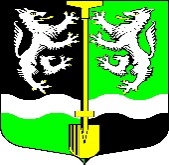 СОВЕТ ДЕПУТАТОВМУНИЦИПАЛЬНОГО ОБРАЗОВАНИЯСЕЛИВАНОВСКОЕ СЕЛЬСКОЕ ПОСЕЛЕНИЕВОЛХОВСКОГО МУНИЦИПАЛЬНОГО РАЙОНАЛЕНИНГРАДСКОЙ ОБЛАСТИЧЕТВЕРТОГО СОЗЫВАРЕШЕНИЕот 07 декабря 2021 года                                                                                              № 102В соответствии с Федеральным законом  от 06.10.2003 года № 131-ФЗ «Об общих принципах организации местного самоуправления в Российской Федерации», Бюджетным кодексом Российской Федерации, Уставом муниципального образования Селивановское сельское  поселение, Положением о бюджетном процессе в муниципального образования Селивановское сельское поселение, Совет депутатов муниципального образования Селивановское сельское поселение Волховского муниципального района Ленинградской области,РЕШИЛ:Утвердить бюджет муниципального образования Селивановское сельское поселение на 2022 год и плановый период 2023-2024 гг. Статья 1. Основные характеристики бюджета муниципального образования Селивановское сельское поселение Волховского муниципального района Ленинградской области на 2022 год и плановый период 2023-2024 гг.1.Утвердить основные характеристики бюджета МО Селивановское СП Волховского муниципального района на 2022 год:-прогнозируемый общий объем доходов бюджета МО Селивановское СП Волховского муниципального района в сумме 12 304,0 тысяч рублей;-общий объем расходов бюджета МО Селивановское СП Волховского муниципального района в сумме 12 304,0  тысяч рублей;-прогнозируемый дефицит бюджета МО Селивановское СП Волховского муниципального района в сумме 0,0 тысяч рублей.2.Утвердить основные характеристики бюджета МО Селивановское СП Волховского муниципального района на плановый период 2023-2024 гг.:-прогнозируемый общий объем доходов бюджета МО Селивановское СП Волховского муниципального района на 2023 год в сумме 10 770,90 тысяч рублей, и на 2024 год в сумме 10 941,70 тысяч рублей;-общий объем расходов бюджета МО Селивановское СП Волховского муниципального района на 2023 год в сумме 10 770,90 тысяч рублей, в том числе условно утвержденные расходы  в сумме  176,0 тысяч рублей, и на 2024 год в сумме 10 941,70 тысяч рублей, в том числе условно утвержденные расходы  в сумме  363,0 тысяч рублей;-прогнозируемый дефицит бюджета МО Селивановское СП Волховского муниципального района на 2022 год в сумме 0,0 тысяч рублей и на 2023 год в сумме 0,0 тысяч рублей.3.Утвердить источники внутреннего финансирования дефицита бюджета МО Селивановское СП Волховского муниципального района на 2022 год и плановый период 2023-2024 гг. согласно приложению № 1.Статья 2.Доходы бюджета МО Селивановское СП Волховского муниципального района на 2022 год и плановый период 2023-2024 гг.1.Утвердить в пределах общего объема доходов бюджета МО Селивановское СП Волховского муниципального района, установленного статьей 1 настоящего решения прогнозируемые поступления доходов на 2022 год и плановый период 2023-2024 гг. согласно приложению №2.2.Утвердить в пределах общего объема доходов бюджета МО Селивановское СП Волховского муниципального района, установленного статьей 1 настоящего решения в бюджете МО Селивановское СП Волховского муниципального района объем дотации, получаемых из областного бюджета:на 2022 год в сумме 5 671,8 тысяч рублей,на 2023 год в сумме 5 897,0 тысяч рублей,на 2024 год в сумме 6 132,5 тысяч рублей.3.Утвердить в пределах общего объема доходов бюджета МО Селивановское СП  Волховского муниципального района, установленного статьей 1 настоящего решения о бюджете МО Селивановское СП Волховского муниципального района, размер дотаций на выравнивание бюджетной обеспеченности из районного бюджета Волховского муниципального района:на 2022 год в сумме 1 314,4 тысяч рублей,на 2023 год в сумме 1 312,8 тысяч рублей,на 2024 год в сумме 1 311,4 тысяч рублей.4.Утвердить в пределах общего объема доходов бюджета МО Селивановское  СП Волховского муниципального района, установленного статьей 1 настоящего решения о бюджете МО Селивановское СП Волховского муниципального района, объем субвенции на осуществление первичного воинского учета на территориях, где отсутствуют военные комиссариаты, на 2022 год в сумме 153,0 тысяч рублей,на 2023 год в сумме 153,0 тысяч рублей,на 2024 год в сумме 0,0 тысяч рублей.5.Утвердить в пределах общего объема доходов бюджета МО Селивановское  СП Волховского муниципального района, установленного статьей 1 настоящего решения о бюджете МО Селивановское СП Волховского муниципального района, объем субвенции на выполнение передаваемых полномочий субъектов Российской Федерации в сфере административных правоотношений:на 2022 год в сумме 3,5 тысяч рублей,на 2023 год в сумме 3,5 тысяч рублей,на 2024 год в сумме 3,5 тысяч рублей.Статья 3.Особенности администрирования доходов бюджета муниципального образования «Селивановское сельское поселение» Волховского муниципального района в 2022 году и плановом периоде 2023-2024 гг.1.Установить, что задолженность по земельному налогу, по обязательствам, возникшим до 01.01.2006 года, зачисляется в бюджет МО Селивановское СП Волховского муниципального района.Статья 4.Бюджетные ассигнования бюджета МО Селивановское СП Волховского муниципального района на 2022 год и плановый период 2023-2024 гг.Утвердить в пределах общего объёма расходов, установленного статьей 1 настоящего решения:-распределение бюджетных ассигнований по разделам и подразделам функциональной классификации расходов на 2022 год и плановый период 2023-2024 гг. согласно приложению 3;-ведомственную структуру расходов бюджета МО Селивановское СП Волховского муниципального района на 2022 год и плановый период 2023-2024 гг.  согласно приложению 4.-распределение бюджетных ассигнований по разделам, подразделам, целевым статьям и видам расходов функциональной классификации расходов бюджета на 2022 год и плановый период 2023-2024 гг.  согласно приложению №5.-распределение бюджетных ассигнований по целевым статьям (программам и непрограммным направлениям деятельности), группам и подгруппам видов расходов классификации расходов бюджетов, а также по разделам и подразделам классификации расходов бюджетов согласно приложению 6.Статья 5.Главные администраторы доходов бюджета МО Селивановское СП Волховского муниципального района и перечень главных распорядителей средств бюджета МО Селивановское СП Волховского муниципального района.1.Утвердить перечень и коды главных администраторов доходов бюджета МО Селивановское СП Волховского муниципального района согласно приложению 7.2.твердить перечень главных распорядителей средств бюджета МО Селивановское СП Волховского муниципального района согласно приложению 8.Статья 6.Особенности установления отдельных расходных обязательств и использования бюджетных ассигнований по обеспечению деятельности органов государственной власти МО Селивановское СП Волховского муниципального района.1.Утвердить расходы на обеспечение деятельности администрации муниципального образования «Селивановское сельское поселение» Волховского муниципального района на 2022 год в сумме 5 273,8 тысяч рублей,на 2023 год в сумме 5 550,8 тысяч рублей,на 2024 год в сумме 5 736,2 тысяч рублей.2.Утвердить размер индексации месячных должностных окладов и окладов за классный чин муниципальных служащих МО Селивановское СП, а также месячных должностных окладов работников, замещающих должности, не являющиеся должностями муниципальной службы, в 1,04 раза с 1 сентября 2022 года.3.Установить расчетную величину по оплате труда работников муниципальных учреждений, финансируемых из бюджета муниципального образования «Селивановское сельское поселение» Волховского муниципального района с 1 января 2022 года в размере 10 340,0 рублей., и с 01 сентября 2022 в размере 10 755,0 рублей.4.Установить размер индексации пенсий за выслугу лет муниципальным служащим, замещавшим должности муниципальной службы в муниципальном образовании «Селивановское сельское поселение» Волховского муниципального района Ленинградской области с 01 сентября 2022 г. в размере 1,04.Статья 7.Особенности исполнения отдельных расходных обязательств и использования бюджетных ассигнований в 2022 году и плановом периоде 2023-2024 гг.1.Установить, что заключение и оплата бюджетополучателями договоров, исполнение которых осуществляется за счет средств бюджета муниципального образования «Селивановское сельское поселение» Волховского муниципального района, производится в пределах утвержденных им лимитов бюджетных обязательств в соответствии с ведомственной и функциональной классификациями расходов бюджета МО Селивановское СП Волховского муниципального образования.Обязательства, вытекающие из договоров, принятые учреждениями, находящимися на финансировании из бюджета сверх утвержденных им лимитов бюджетных обязательств, не подлежат оплате за счет бюджетных средств.Договор, заключенный бюджетным учреждением или органом местного самоуправления муниципального образования с нарушением требований настоящей статьи, подлежит признанию недействительным.2.В случаях принятия федеральных, областных законов, других правовых актов Российской Федерации, Ленинградской области, Волховского муниципального района и МО Селивановское СП, влекущих за собой дополнительные расходы за счёт средств бюджета МО Селивановское СП, в настоящее решение вносятся соответствующие изменения и дополнения.Решения Совета депутатов муниципального образования «Селивановское сельское поселение» Волховского муниципального района, влекущие сокращение доходной базы бюджета муниципального образования вступают в силу только после внесения соответствующих изменений и дополнений в настоящее решение.       3.Глава администрации поселения не вправе принимать решения, приводящие к уменьшению доходной и (или) увеличению расходной части бюджета без решения Совета депутатов муниципального образования «Селивановское сельское поселение» Волховского муниципального района.Статья 8.Использование остатков на счетах по учету средств МО Селивановское СП Волховского муниципального района на 01.01.2022, 2023, 2024 гг. 1.Предоставить право администрации МО Селивановское СП привлекать бюджетные кредиты из районного и областного бюджетов для финансирования временных кассовых разрывов бюджета.2.Установить, что остатки на счетах по учету средств МО Селивановское СП на 01.01.2022, 2023, 2024 гг.  направляются на финансирование расходов бюджета МО Селивановское СП Волховского муниципального района в пределах расходов на погашение внутреннего долга, дефицита, а также финансирование временных кассовых разрывов, возникающих при исполнении бюджета МО Селивановское СП	Статья 9. Прочие межбюджетные трансферты, передаваемые районному бюджету Волховского муниципального района Ленинградской области из бюджета МО Селивановское СП на 2022 год и плановый период 2023-2024 гг.1.Утвердить в составе расходов бюджета муниципального образования «Селивановское сельское поселение» Волховского муниципального района объем межбюджетных трансфертов бюджету Волховского муниципального района Ленинградской области на осуществление полномочий по формированию, исполнению и финансовому контролю за исполнением бюджета в соответствии с заключенным соглашением:на 2022 год в сумме 118,7 тысяч рублей,на 2023 год в сумме 118,7 тысяч рублей,на 2024 год в сумме 118,7 тысяч рублей.1.1.Утвердить порядок предоставления иных межбюджетных трансфертов бюджету Волховского муниципального района Ленинградской области на финансирование расходных обязательств при осуществлении полномочий по решению вопросов местного значения в соответствии с заключенным соглашением (приложение №9).2.Утвердить в составе расходов бюджета муниципального образования Селивановское сельское поселение Волховского муниципального района объем межбюджетных трансфертов бюджету Волховского муниципального района Ленинградской области на осуществление полномочий в части внешнего муниципального финансового контроля МО Селивановское СП в соответствии с заключенным соглашением:на 2022 год в сумме 22,8 тысяч рублей,на 2023 год в сумме 22,8 тысяч рублей,            на 2024 год в сумме 22,8 тысяч рублей.Статья 10.Внутренний долг МО Селивановское СП на 2022 год и плановый период 2022-2023 гг.1.Установить верхний предел внутреннего долга муниципального образования Селивановское сельское поселение Волховского муниципального района Ленинградской области: на 01 января 2022 года в сумме 0,0 тысяч рублей.на 01 января 2023 года в сумме 0,0 тысяч рублей.          на 01 января 2024 года в сумме 0,0 тысяч рублей.	Статья 11.Особенности предоставления субсидий муниципальным бюджетным учреждениям из местного бюджета1.Установить, что субсидии муниципальным бюджетным учреждениям из местного бюджета предоставляются: -на возмещение нормативных затрат, связанных с оказанием муниципальными учреждениями в соответствии с муниципальным заданием муниципальных услуг (выполнением работ);-на осуществление капитальных вложений в объекты капитального строительства муниципальной собственности или приобретение объектов недвижимого имущества в муниципальную собственность;- на иные цели.2.Субсидии на возмещение нормативных затрат, связанных с оказанием муниципальных услуг (выполнением работ) в соответствии с муниципальным заданием предоставляются: -муниципальному бюджетному учреждению культуры «Селивановский сельский дом культуры информации и спорта».3.Субсидии муниципальным учреждениям, предусмотренные настоящим Решением, предоставляются в порядке, установленном администрацией муниципального образования «Селивановское сельское поселение» Волховского муниципального района Ленинградской области.Статья 12.Заключительные положения.1.Настоящее решение вступает в силу с 1 января 2022 года и подлежит официальному опубликованию в газете «Волховские огни» не позднее 10 дней после его подписания и размещению на официальном сайте муниципального образования «Селивановское сельское поселение» www.admselivanovo.ru2.Контроль за исполнением настоящего решения возложить на постоянную комиссию по бюджету, налогам и экономическим вопросам.Глава администрации МО Селивановское СП                                                              Н.И. Петров                                                 О бюджете муниципального образования                                                       Селивановское сельское поселение                                  Волховского муниципального района Ленинградской области                                                   на 2022 год и плановый период 2023-2024 гг.